VORMSI VALLAVALITSUS- ISIKUANDMETE TÖÖTLEMISE PÕHIMÕTTED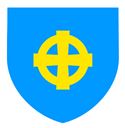 ÕIGUS TUTVUDA ENDA ANDMETEGA Igaühel on õigus küsida Vormsi Vallavalitsuselt enda kohta käivaid isikuandmeid ning teavet ja õigus tutvuda kõikide tema kohta kogutud andmetega. Seda õigust võib piirata üksnes seaduse alusel. Lähtuvalt “Isikuandmete kaitse seadusest“ (§ 19) on igal isikul õigus saada teada: 1) milliseid isikuandmeid tema kohta ametiasutuses kogutakse ja on kogutud; 2) millisel eesmärgil ning millisele seadusele või muule õigusaktile tuginedes tema andmeid töödeldakse;3) millistele isikutele või asutustele on tema isikuandmeid edastatud. Enda andmete töötlemise kohta on ametiasutuselt võimalus saada informatsiooni või tutvuda andmetega, mida Teie kohta on kogutud, järgmiselt: 1) pöörduda suulise järelepärimisega telefoni teel ametniku vastuvõtul; 2) esitada kirjalik taotlus (vv@vormsi.ee);3) taotleda teabenõude (vt “Avaliku teabe seaduse“ § 14) korras Teie isikuandmetega dokumentide väljastamist;4) tutvuda Teie isikuandmetega dokumentide või registritega ametiasutuses kohapeal. Surnud isiku andmeid on õigus taotleda pärijal, surnu abikaasal, surnu vanematel ja vanavanematel, lastel ja lastelastel ning õel või vennal. Isikuandmete väljastamiseks peab andmete väljastaja olema veendunud, et tegemist on just selle isikuga, kellel on õigus vastavaid andmeid saada. Seetõttu peab andmete taotleja vajadusel oma isiku samasust või andmete taotlemise õigust tõendama. Kui telefoni teel tehtud päringu puhul ei ole ametnikul võimalik veenduda, et andmeid küsib õigustatud isik, on ametnikul õigus paluda taotluse esitamist kirjalikult koos vajalike tõenditega. Õigustatud isikule esitatakse tema kohta soovitud andmed viivitamata või viie tööpäeva jooksul peale teabenõude esitamise päeva. Olenevalt taotletavatest andmetest võib eriseadus isikuandmete kohta teabe ja isikuandmete väljastamise korra suhtes näha ette erandi. Teabenõude korras väljastatakse taotlejale tema isikuandmetega seotud dokumentide koopiad või väljatrükid või juhendatakse isik avalikustatud teabe juurde. Teabenõue täidetakse viivituseta, kuid mitte hiljem kui viie tööpäeva jooksul nõuetekohaselt esitatud teabenõude registreerimisele järgnevast tööpäevast. Kui teabenõuet on vaja täpsustada või kui teabe väljaselgitamine on aeganõudev, võib ametiasutus teabenõude täitmise tähtaega pikendada kuni 15 tööpäevani. Tähtaja pikendamisest koos põhjendustega teavitatakse teabenõude esitajat. Riiklikest registritest, millesse andmeandja on ametiasutus (Eesti rahvastikuregister, sotsiaalteenuste- ja toetuste andmeregister; majandustegevuse register, riiklik ehitisregister, riigi maakataster, kinnistusraamat, Eesti Hariduse Infosüsteem, Haigekassa, kohustusliku kogumispensioni register, e-toimiku infosüsteem) saab enda kohta käivaid andmeid kontrollida ka riigiportaali www.eesti.ee e-teenuse kaudu. Igal isikul on õigus nõuda enda või oma esindatava (eestkostetava) ebaõigete isikuandmete parandamist. Selleks tuleb kas suuliselt või kirjalikult teha vastav tähelepanek Vormsi Vallavalitsusele. Asjakohase teabe võib edastada, kas asja menetlevale või menetlenud ametnikule või ametiasutuse üldkontaktidele (tel +372 5296 318, e-post vv@vormsi.ee ). Paranduste tegemiseks võib ametiasutus nõuda täiendavaid tõendeid. Kui isikuandmete töötlemise nõue ei tulene seadusest, peab Vormsi Vallavalitsus isikuandmete töötlemiseks saama Teilt vabal tahtel kirjaliku nõusoleku (vt “Isikuandmete kaitse seaduse“ § 12). See on põhjus, miks erinevatele preemiatele, konkurssidele esitamiseks või Internetis valla veebilehel või valla ajalehes isikuga seotud andmete edastamiseks või avalikustamiseks on vaja ka vastava isiku nõusolekut. Kui ametiasutusel ei ole Teie isikuandmete kasutamiseks enam (nt andmete säilitamise tähtaeg on lõppenud) seaduslikku alust, kuid Te leiate, et andmete töötlemist jätkatakse, võite nõuda andmete kasutamise lõpetamist või andmete kustutamist